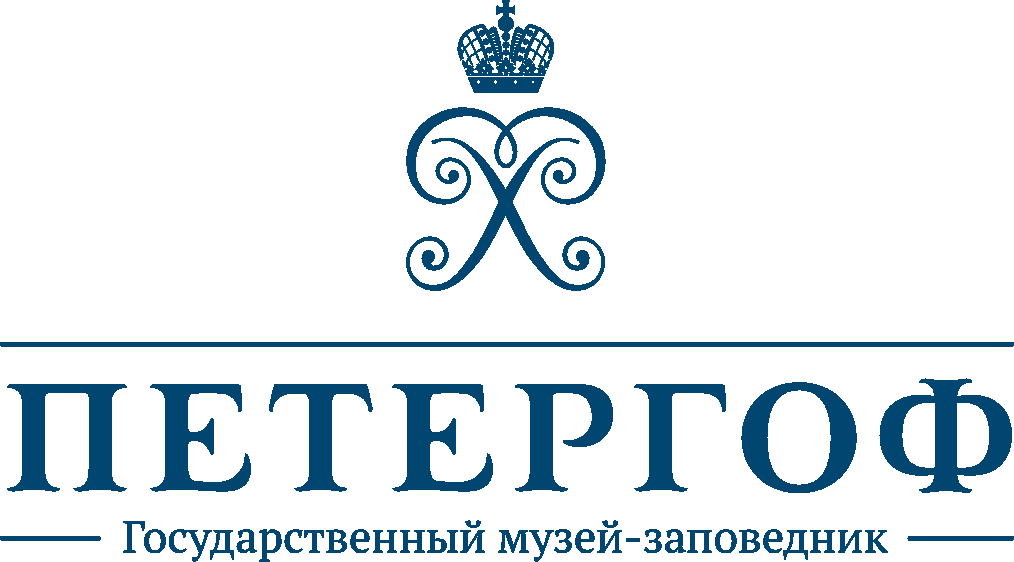 ЗАВЕРШЕНИЕ ВОССОЗДАНИЯ ЖИВОПИСИЦЕРКОВНОГО ПАВИЛЬОНА БОЛЬШОГО МЕНШИКОВСКОГО ДВОРЦАФилиал «Ораниенбаум»  ГМЗ «Петергоф»  10 апреля 2019 11:0010 апреля 2019 года состоится пресс-тур в филиал «Ораниенбаум» ГМЗ «Петергоф», посвященный завершению последнего, пятого, этапа воссоздания живописи в Церковном павильоне Большого Меншиковского дворца. В рамках пресс-тура журналистам представят иконы верхнего яруса: 7 образов Страстей Христовых, которые займут свои исторические места в интерьере. Спикеры пресс-тура:Сергей Анатольевич Павлов – главный архитектор ГМЗ «Петергоф»Мария Анатольевна Павлова – ведущий специалист по изучению объектов культурного наследия ГМЗ «Петергоф»Ирина Леонидовна Федотова – хранитель музейных предметов сектора «Большой Меншиковский дворец» отдела «Хранение и изучение памятников Ораниенбаума» ГМЗ «Петергоф»Юрий Григорьевич Бобров – заведующий кафедрой реставрации живописи СПбГАИЖСА, член Российской Академии Художеств, художник-реставраторФилипп Юрьевич Бобров – профессор кафедры реставрации живописи СПбГАИЖСАВ архивах сохранились немногочисленные фотографии, запечатлевшие фрагменты живописного убранства интерьера храма до его уничтожения в 1939 г. Эти материалы, а также иконографические и стилистические аналоги XVIII в. позволили в наше время поставить такую задачу, как воссоздание утраченной живописи иконостаса и 39 стенных картин. Научные материалы к воссозданию подготовлены ведущим специалистом по изучению объектов культурного наследия ГМЗ «Петергоф» М. А. Павловой. Над воссозданием живописного убранства работали в 2015–2018 гг. художники Санкт-Петербургского государственного академического института живописи, скульптуры и архитектуры им. И. Е. Репина под руководством Ю. Г. Боброва.В ходе анализа исторических фотографий живописи Церковного павильона было установлено, что оригинальные композиции четвертого и пятого ярусов, созданные в 1759 году по заказу великого князя Петра Федоровича «живописного и финифтяного дела» мастером А. Алмазниковым, в отличие от более поздних икон нижних ярусов, имели конкретный иконографический прототип. Это гравированные изображения из лицевых Библий, ввозимых из Западной Европы. Опора на данный прототип, а также привлечение широкого круга западноевропейских графических и живописных аналогов XVI-XVIII вв., позволили реставраторам максимально точно воссоздать иконографию и стилистику сложных сюжетных композиций верхних двух ярусов, детали которых практически не читались на исторических фотографиях.Историческая справка:Ораниенбаумская придворная церковь, занимающая башенный павильон Большого Меншиковского дворца, построена по приказу первого владельца Ораниенбаума князя А.Д. Меншикова и освящена во имя Святого великомученика и целителя Пантелеймона 3 сентября 1727 года. Храм, задуманный как триумфальный памятник морским «викториям» петровской России,  на протяжении двух столетий совмещал функции придворной и приходской церкви, став средоточием религиозной жизни Ораниенбаума. Первоначальная отделка интерьера включала хоры с резными балюстрадами, богатую утварь и роскошное хрустальное паникадило. Купол и верхний ярус стен были расписаны «живописным письмом». Главное украшение интерьера – великолепный золоченый и серебреный иконостас – создавался в московской мастерской Ивана Зарудного по образцу западноевропейских барочных алтарей. Стены храма были украшены лепными гирляндами, рокайлями, головками херувимов, выполненными по проекту Антонио Ринальди. Лепной декор служил обрамлением для 39 картин, расположенных на стенах в несколько ярусов. По своим стилистическим и иконографическим особенностям стенная живопись находилась в одном ряду с крупнейшими иконописными ансамблями второй половины XVIII века. Окончательный облик интерьера придворной церкви сложился к концу XVIII столетия.Со времени закрытия церкви в 1930-е годы здесь находились мастерские Гидрографического отдела Балтийского флота. Убранство летней церкви св. Пантелеймона и ее зимнего придела Св. равноапостольных Константина и Елены было демонтировано. Реставрация храма началась в 2009 году. Комплексная реставрация Церковного павильона проведена ООО «Строительная культура» по проектам И.Л. Войновой и В.Д. Голуба (ОАО «НИИ «Спецпроектреставрация»). Уникальная реконструкция резного иконостаса осуществлена силами ООО «РСК «Возрождение» и ООО «АИСТ».В сентябре 2018 года в помещениях бывшей дворцовой церкви открылась музейная экспозиция, рассказывающая об истории храма и его прихода. В неё входят более 130 экспонатов — произведений мебельного и декоративно-прикладного искусства, иконописи, шитья, гравюры и печатной графики из фондов ГМЗ «Петергоф», в том числе ряд подлинных предметов из убранства Церковного павильона и Зимней церкви XVIII – нач. XX в.Пресс-служба ГМЗ «Петергоф»press@peterhofmuseum.rupr@peterhofmuseum.ruм.т. +7 (931) 002 43 22	www.peterhofmuseum.ru